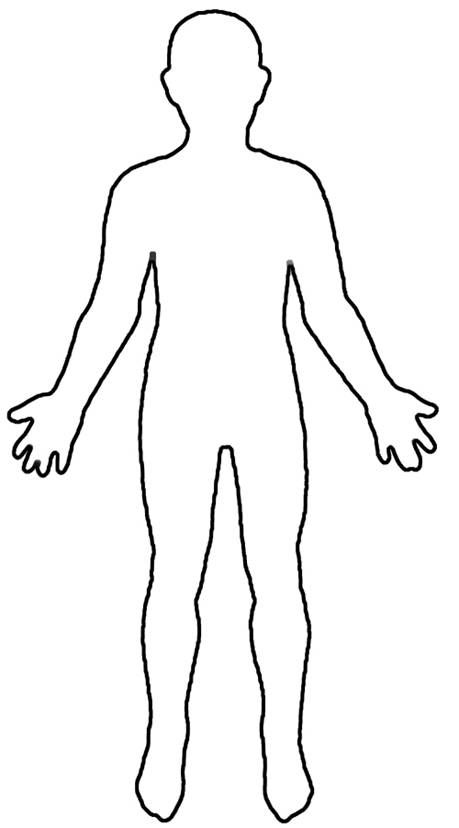 Body System Diagrams of: Circulatory system w/veins and arteriesDigestive systemRespiration systemImmune (Lymphatic) System and Excretory Systems (combined on one Man)Nervous SystemEndocrine System/Glands